BEFORE THE FLORIDA PUBLIC SERVICE COMMISSIONThe following Commissioners participated in the disposition of this matter:JULIE I. BROWN, ChairmanART GRAHAMRONALD A. BRISÉJIMMY PATRONISDONALD J. POLMANNNOTICE OF PROPOSED AGENCY ACTIONORDER GRANTING AN INCREASE IN WATER RATES ANDFINAL ORDER ON FOUR-YEAR RATE REDUCTION AND PROOF OF ADJUSTMENTS BY THE COMMISSION:	NOTICE is hereby given by the Florida Public Service Commission that the action discussed herein, except the four-year reduction in rates and proof of adjustments, is preliminary in nature and will become final unless a person whose interests are substantially affected files a petition for a formal proceeding, pursuant to Rule 25-22.029, Florida Administrative Code (F.A.C.).BackgroundBocilla Utilities, Inc. (Bocilla or Utility) is a Class B utility providing water service to approximately 400 water customers in Charlotte County. Effective February 12, 2013, Bocilla was granted water Certificate No. 662-W. Bocilla’s rates have never been established for ratemaking purposes by the Florida Public Service Commission (Commission or PSC). Bocilla’s current rates were established by the Charlotte County Board of County Commissioners in 1994. These rates were grandfathered in by the Commission in 1995 and again in 2013.On May 24, 2016, Bocilla filed its application for the rate increase at issue. The Utility requested that the application be processed using the Proposed Agency Action (PAA) procedure. The test year established for interim and final rates is the 12-month period ended December 31, 2015. The Utility’s application did not initially meet the minimum filing requirements (MFRs). On June 23, 2016, Commission staff sent Bocilla a letter indicating deficiencies in the filing of its MFRs. The Utility filed a response to Commission staff's deficiency letter which satisfied the MFRs on July 19, 2016, and thus the official filing date was established as July 19, 2016, pursuant to Section 367.083, Florida Statutes (F.S.). The Utility asserts that it is requesting an increase to recover reasonable and prudent costs for providing service and a reasonable rate of return on investment, including pro forma plant improvements. Bocilla is requesting final rates designed to generate annual revenues of $547,770. This represents a revenue increase of $152,375 (38.54 percent). The Utility requested interim rates, which were granted on August 29, 2016. On March 23, 2017, Commission staff filed a recommendation for the April 4, 2017 Commission Conference. On March 28, 2017, Commission staff was made aware of an error in its recommendation. On March 31, 2017, the Utility requested a deferral of this item and waived the statutory time requirements through May 4, 2017. Subsequently, Commission staff filed a revised recommendation that corrected the previous error. This Order addresses Bocilla’s requested final rates. The 5-month effective date was waived by the Utility through May 4, 2017. We have jurisdiction pursuant to Sections 367.081 and 367.091, F.S.DecisionQuality of ServicePursuant to Rule 25-30.433(1), F.A.C., in water rate cases, this Commission shall determine the overall quality of service provided by a Utility. This is derived from an evaluation of three separate components of the Utility’s operations. These components are the quality of the Utility’s product, the operational conditions of the Utility’s plant and facilities, and the Utility’s attempt to address customer satisfaction. Bocilla’s compliance with the Department of Environmental Protection (DEP) regulations, and customer comments or complaints received by this Commission, are also reviewed. The rule further states that sanitary surveys, outstanding citations, violations, and consent orders on file with the DEP and the county health department over the preceding three-year period shall be considered. Additionally, Section 367.0812(1), F.S., requires this Commission to consider the extent to which the Utility provides water service that meets secondary water quality standards as established by the DEP.Quality of Utility’s ProductBocilla’s service area is located in Charlotte County. Bocilla purchases all of its water from the Englewood Water District (EWD). Our evaluation of Bocilla’s water quality consisted of a review of the Utility’s compliance with the DEP standards. On October 23, 2014, the Utility provided affirmation to the DEP that it removed its water treatment facility from service and became a consecutive user. As a consecutive water user, Bocilla only maintains its distribution system and no longer operates supply wells. It appears that the DEP does not evaluate the secondary standards of the Utility’s water. On December 12, 2016, the DEP communicated to the Utility that its bacteriological test results were satisfactory. During the test year it was determined that nitrification issues were causing odor and color issues. The Utility exercised extensive flushing to address the issue. The Utility also worked with the DEP and the Florida Rural Water Association to determine a cost effective resolution to the nitrification issue. In order to address nitrification as well as bio-film buildup in its system, Bocilla installed a chloramine feed system on March 20, 2017. Bocilla is currently sampling its water at six locations throughout the distribution system to monitor chlorine residuals.Operating Conditions of the Utility’s Plant and FacilitiesOn December 1, 2016, the DEP conducted a compliance evaluation inspection of Bocilla’s facilities. Based on the information provided during the inspection, the DEP determined that Bocilla’s facilities were in compliance with the DEP rules and regulations. Commission staff performed a site visit on October 4, 2016. During the visit, plant components appeared to be well maintained, with the exception of some salt water corrosion on some components identified by the Utility to be repaired or replaced, as described in the sections discussing adjustments to pro forma plant and adjustments to pro forma expenses.The Utility’s Attempt to Address Customer SatisfactionIn order to determine the Utility’s attempt to address customer satisfaction, we reviewed customer complaints and comments from five sources: the Commission’s Consumer Activity Tracking System (CATS), complaints filed with the DEP, complaints filed with the Utility, complaints raised during the customer meeting, and all correspondence submitted to the Commission Clerk regarding this rate case. A summary of all complaints and comments received is shown in Table 1 below.Table 1Number of Complaints by Source* A customer comment may appear twice in this table if it meets multiple categoriesWe reviewed this Commission’s complaint records from January 1, 2011, through December 31, 2015, and found two complaints. Based on our review, both complaints were related to billing and both complaints have been closed. Commission staff also requested complaints against the Utility filed with the DEP for the 2015 test year and four years prior. DEP indicated that it has not received any complaints against the Utility during the requested time frame. The Utility recorded one complaint for this time period regarding its quality of service. The one complaint addressed the color of the water. A customer meeting was held in Englewood, Florida, on October 5, 2016. Approximately 30 of the Utility’s customers attended the meeting and 9 spoke. The subjects of the complaints included: (1) billing issues, (2) affordability of the rate increase, (3) water quality/odor/color, (4) responsiveness of the Utility, (5) the boil water notice procedure, and (6) insufficient water pressure. Customers who provided complaints regarding the responsiveness of the Utility suggested that the Utility’s records of customer complaints are not reliable, as customers are unable to reach Utility representatives by phone to lodge their complaints.We received a petition with signatures from 128 customers dated March 2, 2017, and additional petition pages with 15 customer signatures dated March 6, 2017. The petition stated that the undersigned urged this Commission to decrease, not increase, water rates. In this petition, 72 customers commented on the affordability of the rate increase, 8 commented on the quality of the water, 1 commented on the water pressure, and 3 commented on insufficient support for the rate increase. The remaining customers signed the petition without comment. Additionally, three customers, along with an attorney representing the Palm Island Estates Association, Inc., attended the May 4, 2017 Commission Agenda Conference and provided written and oral comments regarding the Utility. Comments provided stated that customers have “registered complaints with the utility and nothing has happened.” Also it was stated that the Utility’s records of complaints are incomplete because the Utility office staff does not answer the phone or return calls, and that there are many customers who have complained to the Utility in the past who are not reflected in the Utility’s complaint record.  ConclusionAfter considering all of the above information, this Commission finds that the overall quality of service for the Bocilla water system in Charlotte County is unsatisfactory. Our conclusion is based on the customer complaints regarding quality of the Utility’s product and the Utility’s customer service. Further, this Commission finds that the Utility’s return on equity (ROE) shall be reduced by 50 basis points.The 50 basis point reduction shall be effective until the Utility returns to this Commission in the appropriate proceeding and demonstrates that: (1) the Utility meets the DEP’s secondary water quality standards as evidenced by results gathered from the six current testing points mentioned above; (2) the Utility has posted its office hours on its customers’ bills and the side of its office building; (3) the Utility has notified its customers that complaints regarding service may be made to the Commission’s Office of Consumer Assistance and Outreach at the following toll-free number: 1(800) 342-3552; and (4) the Utility is monitoring its voicemail and is ensuring that it is meeting the standards for tracking complaints in accordance with Chapter 25-30, F.A.C.Audit AdjustmentsCommission staff’s audit report was filed on September 1, 2016. Bocilla’s response to the audit was received on October 10, 2016. In its response to the Commission staff audit report of the Utility, Bocilla agreed to the audit adjustments as set forth in the tables below.Table 2Description of Audit AdjustmentsSource: Commission Staff AuditIn its response to Audit Finding 6, the Utility disagreed with audit staff’s calculation of accumulated amortization of CIAC to reflect the retirement of the water treatment plant. We agree with Bocilla and have reflected the removal of the retired plant based on the correct amortization rates. Additionally, the Utility’s response to Audit Finding 8 included invoices to support some of the expenses that were removed as unsupported. We verified and included the appropriate supported amounts. However, one invoice provided was out-of-period and another should have been capitalized. Based on the audit adjustments agreed to by Bocilla, we find that the adjustments set forth in Table 3 below, shall be made to rate base and net operating income.Table 3Adjustments to Rate Base and Net Operating Income (NOI)Source: Commission Staff Audit and Utility’s Response to AuditWe find that the accumulated amortization of Contributions-in-aid-of-Construction (CIAC) shall be decreased by $44,625, and CIAC amortization expense shall be decreased by $3,538. Further, Operations and Maintenance (O&M) expense shall be decreased by $5,048. Original Cost StudyIn its response to Commission staff’s audit, Bocilla contested Audit Finding 2 and the corresponding adjustments to accumulated depreciation reflected in Audit Finding 5. In regard to Audit Finding 2, Commission staff reduced the average plant balance of Account 331 – Transmission & Distribution Mains to reflect the removal of unsupported plant additions totaling $577,798. As detailed in Audit Finding 1, the Utility was unable to locate any records prior to 2007. Thus the majority of the unsupported plant additions are prior to 2007. The Utility acknowledged this factor in its audit response and stated that it was having an original cost study prepared to substantiate the costs that the Utility was unable to support. Additionally, there were physical assets such as pumping equipment, which were neither supported by records nor reflected in the Utility’s current books. On its own initiative, Bocilla decided to contract for an original cost study to determine a value for Utility Plant in Service (UPIS) that better reflects the original cost of the Utility’s investment in assets to serve customers for all plant additions prior to and including 2014. The procedure for determining original cost consists of identifying the existence of the assets, estimating their specifications, and calculating the likely historical cost of these assets at the time they were placed into utility service. The referenced source for cost information for the study was the Engineer’s Estimate of Reproduction Cost prepared by Giffels-Webster Engineers, Inc. Costs of each component were calculated based on recent water utility construction, such as a Sarasota County Utilities project. In preparing the subsequent original cost study, Management & Regulatory Consultants, Inc. adjusted these costs using the Handy-Whitman Water Utility Index. The index uses historical trends to indicate how each type of utility component has changed in price, and was used to convert the recent cost references to the year each component was placed into service for Bocilla. Although we find that the methodology for establishing original cost of service is reasonable, we have several concerns regarding the overall reliability of the original cost study for estimating costs. Our concerns are discussed in detail below.Commission staff sent four sets of data requests regarding the original cost study. We have identified in Bocilla’s responses several errors in component costs, installation dates, and depreciation methodology. The errors in component costs are summarized in Table 4 below. The original cost study did not include known plant additions (meter installations) for the year 2015. The Utility explained that it did not reflect the addition of the new meters because the meters were replacements and not for new customers. Treating plant additions in this manner misrepresents UPIS as well as accumulated depreciation. Information provided by the Utility, in response to requests from Commission staff, suggests that plant was installed during time periods that reflect no additions in the original cost study. Additionally, we find that the original cost study did not use the correct group depreciation methodology when calculating accumulated depreciation.Table 4Description of Original Cost Study ErrorsAlthough this Commission has concerns regarding the original cost study, we find that the information provided can reasonably be used to conclude that the plant in service for transmission and distribution is at or above the amount contained in the Utility’s MFRs. Based on the original cost study, plant in service for transmission and distribution totaled $1,465,171. This total is nearly 35 percent greater than what the Utility included in its MFRs. Furthermore, due to a lack of records, the audit only traced additions back to 2007. The original cost study shows additions totaling more than $1 million prior to 2007. However, we find that the use of the original cost study be limited to substantiating the balance of Account 331 – Transmission & Distribution Mains, not supporting a higher UPIS balance.Furthermore, the Commission staff audit report is still relevant for the three additional plant accounts that comprise the Utility’s test year average balance. Additionally, information received during Commission staff’s inquiry of the original cost study necessitates further adjustments. The approved adjustments to test year plant are discussed below.Account 331 – Transmission & Distribution MainsCommission staff’s October 4, 2016 site inspection included a boost station which was not identified in the Utility’s MFRs. The Utility provided additional documentation for these assets and all costs associated with the Englewood Water District interconnect (Englewood Project). In its MFRs, Bocilla recorded the entire cost of the Englewood Project in Account 441 – Transmission & Distribution Mains as a plant addition of $363,809 in 2014 and $97,256 in 2015 for a total of $461,065. This amount reflects a 64 percent allocation of costs, due to the KIU agreement discussed below, totaling $717,616 and an additional $1,791 of costs directly attributed to Bocilla. The Englewood Project is comprised of three distinct components: a subaqueous crossing, an interconnect, and a boost station. However, the Utility recorded the boost station as part of the total interconnect project instead of isolating and recording that amount in Account 311 – Pumping Equipment.We find that several adjustments shall be made to the total cost of the Englewood Project. We find that the total cost of the project shall be reduced by $51,717 to reflect the removal of unsupported costs, including capitalized construction interest and a bank penalty. We note that both of these items shall be removed regardless of support due to the nature of each expense. This total also reflects the removal of the costs directly attributed to Bocilla totaling $1,791. Additionally, the total cost of the project shall be reduced by $11,261 to reflect the removal of legal and engineering expenses associated with work unrelated to the Englewood Project, such as filing index applications with this Commission and the Utility’s 2013 certificate docket. In total we find that the total cost of the Englewood Project shall be reduced by $62,978 ($51,717 + $11,261), resulting in a total cost of $656,429 ($719,407 - $62,978). This Commission finds that the total cost of the Englewood Project shall first be partially allocated to KIU, and shall then be classified into the proper National Association of Regulatory Utility Commissioners (NARUC) accounts. KIU is a utility which purchases water from EWD, and this water is delivered to KIU through an interconnect with Bocilla’s infrastructure. The Englewood Project assets, as well as certain pro forma projects discussed in the Adjustments to Pro Forma Plant section, all directly benefit KIU. The Utility agrees that 64 percent of the value of these assets, with the exception of the subaqueous crossing as discussed below, should be allocated to Bocilla, and that 36 percent should be allocated to KIU based on the relative Equivalent Residential Connection (ERC) capacities of Bocilla and KIU, 715 and 400, respectively. Review of Bocilla’s support documentation verified that the costs associated with the subaqueous crossing were equally and individually assumed by Bocilla and KIU. Bocilla had previously maintained that KIU’s allocation of the Englewood Project was 36 percent of the total cost, as reflected in the Utility’s MFRs. However, the KIU Interconnect agreement furnished by the Utility specified equal funding for that component. We reflected this detail in our allocation of the Englewood Project’s costs and we did not apply the 36 percent allocation to the costs associated with the subaqueous crossing. Further, we have identified the costs associated with the boost station in order to reclassify these costs to the correct NARUC account, Account 311 – Pumping Equipment. The costs associated with the boost station totaled $129,863. Table 5 below, illustrates the approved allocation calculation of the Englewood Project.Table 5Allocation of Englewood Project CostsThe approved allocation of costs from the Englewood Project result in an increase of $83,112 to Account 311 – Pumping Equipment and a decrease of $96,493 to Account 331 – Transmission & Distribution Mains. However a corresponding adjustment is necessary to reflect the average balance of Account 331 – Transmission & Distribution Mains based on our approved adjustments. As such, Account 331 – Transmission & Distribution Mains shall be increased by $29,956 to reflect the appropriate average balance. The net effect is an increase of $16,575 ($83,112 - $96,493 + $29,956).Account 334 – MetersThis Commission finds an adjustment to Account 334 – Meters is necessary based on our review and consideration of the original cost study. Bocilla’s MFRs reflect a 2015 plant addition of $35,880 to Account 334 – Meters for 104 meters. However, Commission staff was never able to obtain documentation supporting the full amount of the addition. In lieu of the total actual costs, it appears that the Utility applied a per unit cost of $345 to the 104 meters, based on a full scale replacement of each component, including a backflow preventer in order to calculate the total cost of $35,880 ($345 x 104). Commission staff requested the complete documentation to support the total and reviewed all documentation retained by Commission audit staff. Commission staff was particularly concerned with obtaining the complete documentation due to an invoice indicating that several of the meters were actually for KIU. Including capitalized labor, we calculated a total cost of $22,428 for 104 meters, which is a reduction of $13,452. However, due to the meters being an addition during the test year, the adjustment to the average plant balance only reflects half. As such, we find that UPIS be decreased by $6,726 to reflect the actual cost of the documented meter additions.Account 302 – FranchiseThis plant account was verified by Commission audit staff with no adjustments noted. However, the Utility had not recorded any accumulated depreciation. Based on Audit Finding 5, accumulated depreciation shall be increased by $3,062.ConclusionThis Commission finds that the original cost study is sufficient to support the amount of UPIS presented in the MFRs, but that errors and discrepancies suggest that the original cost study is not sufficiently reliable to support the higher plant values. We find that UPIS balances shall be based on the MFRs, with adjustments described above. Accordingly, UPIS shall be increased by $9,848. We recalculated the corresponding accumulated depreciation for the adjusted plant accounts. Including the adjustment from Audit Finding 5, as previously discussed, accumulated depreciation shall be decreased by $49,695 and depreciation expense shall be decreased by $1,025.Further Adjustments to Rate BaseThis Commission has reviewed the test year rate base components along with other support documentation. As a result, we find that further adjustments are necessary to Bocilla’s rate base, as discussed below.LandIn its MFRs, the Utility double counted $44,000 for land in its rate base. As such, plant shall be decreased by $44,000 to remove the duplicate amount for land. Further, Bocilla no longer operates the plant for which this land was used, and agrees that the land should be removed from rate base. Accordingly, land shall be decreased by $44,000 to reflect the removal of land from rate base. A corresponding adjustment shall be made to remove the real estate taxes associated with the land. Therefore, property taxes shall be decreased by $3,179.CIACIn its MFRs, the Utility recorded $458,848 of CIAC. Commission staff learned during a conference call with Bocilla and the Office of Public Counsel (OPC) that the Utility had been incorrectly recording meter installation charges as revenues. Although, the Utility provided staff a breakdown of meter installations dating back to 1993, Bocilla’s plant balance only reflects meter replacements for existing customers during the test year. Therefore, all meter installation charges prior to the test year shall not be reflected in CIAC except for one during 2015 reflected on the Utility’s breakdown of meter installations. Accordingly, CIAC shall be increased by $83 associated with a meter installation charge that was previously recorded in test year revenues by Bocilla. Corresponding adjustments shall be made to increase both accumulated amortization of CIAC and CIAC amortization expense by $8.ConclusionUPIS shall be reduced by $44,000 to remove double counting of land. Land shall be further reduced by $44,000 to reflect the removal of land from rate base. CIAC shall be increased by $83 associated with the meter installation charges collected by the Utility. Corresponding adjustments shall be made to increase both accumulated amortization of CIAC and CIAC amortization expense by $8 and to decrease property taxes by $3,179.Adjustments to Pro Forma PlantThe Utility did not reflect any pro forma plant requests in its original filing. However, in responses to Commission staff’s data requests, Bocilla requested the inclusion of seven pro forma projects. The amount of the pro forma plant additions totaled $189,775. The Utility provided invoices and justification for each of the plant additions. Based on review of Bocilla’s requested pro forma plant, several adjustments to the Utility’s proposed pro forma plant shall be approved as summarized below.The requested pro forma plant additions include $10,964 for a boost station rebuild, $12,850 for a boost station control package, $11,400 for the 6” valve replacement, $10,060 for looping dead end lines, $14,721 for a chloramine feed system, and $22,102 per year for four years for a meter replacement program. Bocilla requested $41,371 for a new utility truck as a pro forma expense. However, we find that a vehicle asset shall be considered a pro forma plant item. Therefore, we address the new truck in this section and remove the requested amount from pro forma O&M expenses.The Utility has stated that all projects will be completed in 2017 with the exception of the meter replacement program which is a four-year program. Based on our review, the proposed additions will improve the reliability of Bocilla’s system or improve the quality of the Utility’s product. The approved adjustments to the Utility’s requested pro forma plant additions are discussed below.Boost Station RebuildIn total, the Utility requested $10,964 to rebuild its boost station. According to a probable cause report funded by Bocilla, this repair was necessary due to improper exercising of fire hydrants. Bocilla further states that Charlotte County firefighters were seen operating a fire hydrant at the time the damage was caused. Charlotte County has declined to accept responsibility for this event, and Bocilla has stated that “any legal action would incur more cost than the repairs.” Bocilla’s support for the amount of the repair included a request of $1,560 for 700 hand- delivered boil water notices and $3,105 for the engineer’s probable cause report that it obtained while attempting to recover repair expenses from Charlotte County. The engineer’s probable cause report is an appropriate non-recurring expense to be included in pro forma O&M expenses, as discussed in the section addressing adjustments to pro forma expenses. However, we find that both items are not appropriate to capitalize and reduced the requested pro forma plant by $4,665 for a total of $6,299. As discussed in the Original Cost Study section of this Order, this project is associated with assets that benefit KIU and shall reflect a 36 percent allocation to KIU. Therefore the requested pro forma plant shall be reduced by $2,268 (36 percent x $6,299) for a total increase of $4,031 to plant.  Boost Station Control PackageBased on the most recent update of this project, the Utility requested $12,850 for a control package for its boost station. The current control system is no longer supported by the manufacturer, and supporting the control system internally would cost over 50 percent of the cost of a new system. Additional functionality, greater reliability, and lower maintenance costs justify the additional cost of the new system. As discussed in the Original Cost Study section of this Order, this project is associated with assets that benefit KIU and shall reflect a 36 percent allocation to KIU. Therefore, the requested pro forma plant shall be reduced by $4,626 (36 percent x $12,850) for a total increase of $8,224 to plant. Chloramine Feed SystemAt the point of connection to EWD, the water purchased by Bocilla passes DEP requirements for chlorine or chloramine residuals. However, once the water reaches the point of use at some customer residences, periodic tests reveal that disinfection residuals are at times insufficient, and formation of nitrites and bio-films have impacted the quality of those customers’ water. Bocilla has worked with the Florida Rural Water Association to design a chloramine feed system to address this problem while controlling engineering costs. The designs of this and related systems have changed since the MFRs were filed. The amount the Utility has supported with invoices is now $14,721 based on an updated bid by DMK Associates Inc. As discussed in the Original Cost Study section, KIU directly benefits from certain Bocilla assets and it is appropriate to allocate 36 percent of the value of those assets to KIU. The chloramine feed system benefits KIU in this way, therefore $5,300 (36 percent x $14,721) shall be removed and $9,421 shall be approved.Meter ReplacementBocilla requested $26,449 per year to replace 100 meters each year for a period of four years. The Utility noted that many of the meters are near the end of their useful life and it is more economical to purchase the materials needed in bulk. Section 367.081(2)(a)2.a., F.S., states that “the commission shall consider utility property . . . to be constructed within a reasonable time in the future, not to exceed 24 months after the end of the historic base year . . . unless a longer period is approved by the Commission, to be used and useful in the public service, if such property is needed to serve current customers . . . .” Because this pro forma plant item is needed to serve current customers, this property shall be allowed in rate base even though it lies outside of the 24-month window. In its most recent update for the project, Bocilla reduced its request to $22,102 per year for four years. Based on documentation provided by the Utility, this Commission shall approve a total of $55,200 for this program over four years. The approved amount is based on the replacement of 240 meters at an estimated cost of $230 per meter over a four-year period. As discussed in the Original Cost Study section, the MFRs did not show any balance in Account 334 – Meters. Because we have found that the Original Cost Study is not reliable enough to establish original plant in service, there is no retirement associated with the meter replacements.Utility TruckBocilla requested $41,371 to replace its utility truck, as its current truck is 22 years old and not public road worthy. In addition, the Utility stated in response to a staff data requests, that the built-in storage space in the new truck is needed because the land it is using for storage has been removed from rate base. The new truck will store utility equipment and parts which otherwise would require storage expense at a rented facility. No comparable used vehicle, which can meet the storage requirements, was identified therefore we find the purchase of a new truck for $41,371 is prudent.ConclusionIn total, this Commission hereby approves an increase of $139,708 ($4,031 + $8,224 + $9,421 + $55,200 + $11,400 + $10,060 + $41,371). This results in a decrease of $50,067 from the Utility’s requested amount. There are no associated retirements to the pro forma projects. Therefore, UPIS shall be increased by $139,708. Corresponding adjustments shall also be made to increase accumulated depreciation by $11,709 and increase depreciation expense by $11,709. Additionally, property taxes shall be increased by $2,136.Used & UsefulExcessive Unaccounted for WaterRule 25-30.4325(1)(e), F.A.C., defines excessive unaccounted for water (EUW) as “unaccounted for water in excess of 10 percent of the amount produced.” Unaccounted for water is all water that is produced that is not sold, metered, or accounted for in the records of the Utility. EUW is calculated by subtracting both the gallons used for other services, such as flushing, and the gallons sold to customers from the total gallons pumped for the test year. The Utility purchased 30,892,000 gallons of water and sold 24,936,000 gallons of water to customers. The Utility recorded 720,000 gallons of water used for normal flushing and 3,650,000 gallons of water used for flushing to achieve DEP required chlorine residuals. The result ([30,892,000 - 24,936,000 - 720,000 - 3,650,000] / 30,892,000) for unaccounted for water is 5.13 percent, not in excess of 10 percent and so there is no EUW.Transmission & Distribution System Used & UsefulBocilla purchases water from EWD through an interconnection. This interconnection is equivalent to a single well, and so it shall be considered 100 percent U&U pursuant to Rule 25-30.4325(4), F.A.C. There are no large undeveloped parcels in Bocilla’s territory; however, there are undeveloped lots interspersed throughout the distribution system. All lines are required to serve existing customers, and no portions of the distribution system could be isolated as not U&U; therefore, Bocilla’s transmission and distribution system shall be considered 100 percent U&U.ConclusionBocilla’s water transmission and distribution system shall be considered 100 percent U&U. There appears to be no EUW. Therefore, this Commission finds that no adjustment be made to operating expenses for purchased water.Working Capital AllowanceRule 25-30.433(2), F.A.C., requires Class B utilities to use the formula method, or one-eighth of O&M expenses, to calculate the working capital allowance. The Utility has properly filed its allowance for working capital using the formula method. We have approved adjustments to Bocilla’s O&M expenses. As a result, this Commission hereby approves working capital of $46,996. This reflects an increase of $1,530 to the Utility’s requested working capital allowance of $45,466.Rate BaseIn its MFRs, the Utility requested a rate base of $690,154. Consistent with our previously approved adjustments, the appropriate rate base for the test year ended December 31, 2015, is $746,527. The schedule for rate base is attached as Schedule No. 1-A, and the adjustments are shown on Schedule No. 1-B.Return on EquityThe return on equity (ROE) included in the Utility’s MFRs is 10.50 percent. Based on the current leverage formula in effect and an equity ratio of 21.58 percent, the appropriate ROE is 11.16 percent. This Commission finds that an allowed range of plus or minus 100 basis points shall be recognized for ratemaking purposes.  Because we previously approved a reduction of 50 basis points based on the Utility’s unsatisfactory quality of service, the approved ROE shall be 10.66 percent.Cost of CapitalIn its filing, Bocilla requested an overall cost of capital of 5.97 percent. The Utility’s capital structure consists of long-term debt, common equity, and deferred income taxes. In addition to the approved cost rate for common equity discussed in the Return on Equity section, we find that an adjustment is necessary to the cost rate for long-term debt. In its filing, Bocilla reflected a cost rate of 5.00 percent for long-term debt. However, the Utility subsequently stated that no adjustments were made to reflect the removal of the non-utility funds from the loan balance. The Utility also stated that the cost rate does not take into account the closing costs of the loan. We reviewed the loan statement and based on the stated interest rate and issuance costs associated with this long-term debt, we find that the appropriate cost rate for this long-term debt is 4.75 percent. The Utility provided the closing statement for a loan totaling $1,005,226. The stated purpose of  the loan was to fund the Englewood Project. However, the loan also paid off the balances of two existing loans. As discussed in the Original Cost Study section, two components of the Englewood Project, an interconnect and boost station, are allocated between Bocilla and KIU. The third component, a subaqueous crossing, was equally funded by the two Utilities. Although Bocilla secured the funding and commenced the project, KIU has a specific agreement with Bocilla to pay for its allocation of the Englewood Project costs. Therefore, this Commission finds that an adjustment shall be made to reflect a percent of the loan amount attributable to KIU. We determined KIU’S allocation of the debt by isolating the amount of the loan that was associated with funding the allocated components of the project, not including the subaqueous crossing as it was equally funded. This results in a reduction of $219,673 to the average balance of the long-term debt. Based upon the proper components, amounts, and cost rates associated with the capital structure for the test year ended December 31, 2015, including the aforementioned adjustments, this Commission hereby approves a weighted average cost of capital of 6.02 percent. Schedule No. 2 details the approved overall cost of capital.Test Year RevenuesIn its MFRs, Bocilla’s adjusted test year revenues were $395,395. The water revenues include $397,988 of annualized service revenues, $2,168 of miscellaneous revenues and a deduction of $4,761 for credits to customers. In review of the Utility’s adjusted test year billing data, Commission staff found that the Utility used the incorrect number of gallons for each rate block in calculating annualized revenues. Based on the audit, we made adjustments to reflect the appropriate number of gallons used in each rate block. Therefore, the test year service revenues for Bocilla shall be $398,103 which results in an increase of $115 ($398,103 - $397,988).We also made adjustments to miscellaneous revenues for Bocilla. The Utility recorded monies received from service availability charges as miscellaneous revenues instead of CIAC. Therefore, we decreased miscellaneous revenues by $1,292 for an allowance for funds prudently invested (AFPI) charge and $165 for a meter installation charge. In addition, the Utility included $711 in its miscellaneous revenues for other charges. However, according to the Commission staff’s audit, Bocilla only billed two initial connection charges of $25. Therefore, we reduced miscellaneous revenues by $661 ($711 - $50). The total reduction to miscellaneous revenues is $2,118 ($1,292 + $165 + $661). For the reasons outlined above, the miscellaneous revenues for the Utility shall be $50 ($2,168 - $2,118). In addition, the Utility gave $4,761 in credits to customers who had abnormally high usage and met the Utility’s criteria for a credit. We did not include these credits in test year revenues. We find that this is a business decision and the burden shall not be carried by the general body of ratepayers. Based on the above, the appropriate test year revenues for Bocilla are $398,153 ($398,103 + $50). Table 6, below, represents a summary of the Commission-approved test year revenues.Table 6Test Year RevenuesAdjustments to Pro Forma ExpensesIn its filing, the Utility requested $55,719 for pro forma expenses. Based on our review of Bocilla’s requested pro forma expenses, we hereby approve several adjustments to the Utility’s proposed expenses as summarized below.Salaries & Wages – EmployeesIn its filing, the Utility requested an additional $10,400 ($25 x 416 hours) a year for its administrative employee to work one extra day a week. However, in response to Commission staff’s first data request, Bocilla stated that this figure was an error and that only 400 additional hours is being requested. Given the amount of responsibilities for this position as described by the Utility, and the difficulty Bocilla has had keeping adequate records, we find that one additional day per week for the part-time administrative employee is reasonable. We reduced this expense by $400 ($10,400 - $10,000) to reflect the corrected request. The Utility did not include in its request the corresponding increase in payroll taxes to reflect the additional time. Therefore, we approve a corresponding adjustment to increase payroll taxes by $765.Regulatory Commission Expense – OtherIn its MFRs, Bocilla requested $16,024 for the loss on the early abandonment of the water treatment plant. Subsequently, the Utility withdrew its request. Thus, we approve the removal of the $16,024.Contractual Services – AccountingIn its filing, the Utility requested $4,200 for Contractual Services – Accounting. In response to a data request, Bocilla stated that it presently does not utilize any monthly accounting services, but is requesting that $350 per month be authorized as the Utility does not have the accounting expertise to perform the necessary monthly accruals to derive monthly financial statements. The Utility points to its poor record keeping as evidence for its need of accounting services. Bocilla further asserted that accruals are done at the end of the year and are being performed for free by one of the board of directors. The Utility asserts that it is not a reasonable business practice to have a director provide this service for free, and as such should be done monthly as a paid function. Given the need for proper record keeping, we find that no adjustment to the requested $4,200 for Contractual Services – Accounting is appropriate.New Utility TruckIn its MFRs, Bocilla requested $7,200 for the lease of a new truck to replace an older truck currently being used. It also made a corresponding request of $2,500 for maintenance and gas and $2,600 for insurance associated with the new truck. As discussed in the Adjustments to Pro Forma Plant section, we capitalized the full amount of the new truck to plant after the Utility decided to purchase rather than lease it. Therefore, we reduced O&M expense by $7,200 to reflect the removal of the lease expense. The Utility also requested $2,500 for maintenance and gas for the new vehicle and mileage reimbursements for its employees who may need to use personal vehicles for work. We find that because the Utility utilized a truck and reimbursed employees’ fuel during the test year, test year expenses shall adequately reflect the costs of gas and maintenance and reimbursements for personal vehicles. Therefore, the requested $2,500 for additional maintenance and gas shall be disallowed. In response to a Commission staff data request, the Utility provided an updated estimate for insurance expense of $2,018. Because there was $1,470 for test year insurance expense, we find that an additional $548 ($2,018 - $1,470) is reasonable to reflect the estimate for the insurance on the new vehicle. Accordingly, we find that the requested pro forma amount shall be reduced by $2,052 ($2,600 - $548). In total, this Commission hereby approves a decrease of $11,752 ($7,200 + $2,500 + $2,052) to pro forma expenses associated with the purchase of a new truck.Contractual Services – EngineeringThe test year already includes 26.25 of the 50 hours requested for lead, copper, and chlorine control services, therefore, the requested $6,750 shall be reduced by $3,544. Additionally, as discussed above in the Adjustments to Pro Forma Plant section, we expensed the probable cause report associated with the boost station rebuild and amortized it over five years, pursuant to Rule 25-30.433(8), F.A.C. This results in an increase of $397. In total, this Commission hereby approves a decrease of $3,146 ($3,544 - $397).Chloramine Feed System Chemicals, Operation & MaintenanceAt the time it filed its MFRs, the Utility was undergoing an iterative design process for its chloramine feed system. It has now provided estimated chemical expenses of $2,649. We note that this total includes the chemicals needed to treat water consumed by KIU. In its response to Commission staff’s fourth data request, the Utility stated that 46 percent of the flows through this system can be attributable to KIU, and so we find that the requested chemical expense shall be reduced to $1,430, or 54 percent of the requested amount. Since this is a pro forma addition, O&M shall be increased by $490 for estimated repairs and maintenance associated with the feed system.Fire Hydrant Maintenance and Exercise ProgramThe Utility requested $4,650 over two years for maintenance of its fire hydrants. Maintenance will consist of sand blasting and painting half of the 62 hydrants each year to extend their lives. Bocilla has stated that the harsh salt water environment has led to the need to replace fire hydrants before their estimated useful life and that performing this maintenance will extend the life of the existing hydrants and save replacement costs, which are between $2,500 and $3,000. The Utility stated that it is critical to perform this maintenance for all hydrants within the next two years to prevent incurring these replacement costs. We find that the first round of maintenance is prudent, but that more justification is required to approve an ongoing two-year maintenance cycle. Therefore, the $4,650 shall be amortized over two years. Bocilla has also requested $3,720 to exercise its fire hydrants twice yearly to ensure proper function. This is in response to a recent loss of life due to a fire in Bocilla’s territory and increased concern about fire protection. This Commission finds that this program is prudent and that the cost calculations submitted by Bocilla for this activity reflects the actual cost of components and labor not already included in salary expense.ConclusionBased on the above, this Commission finds that the Utility’s requested pro forma expenses shall be reduced by $29,402 (-$400 - $16,024 - $11,752 - $3,146 + $1,430 + $490). A corresponding adjustment shall be made to increase payroll taxes by $765.Salaries and Wage ExpenseBased on our review of test year salaries and wages expense, we hereby approve several adjustments to the Utility’s proposed expense as summarized below.Salaries & Wages – EmployeesIn its MFRs, Bocilla reflected a total expense of $104,866 for employee salaries and wages. The Utility has one full-time operator, which the Utility allocates 20 percent of the operator’s salary to KIU. Bocilla also has a part-time meter reader/distribution worker, a part time administrative employee, and a part-time sub-contractor. In an effort to examine the reasonableness of the Utility’s salary levels, we used multiple resources including the American Water Works Associations’ (AWWA) 2015 Compensation Survey and find that all employee compensation falls within a reasonable range. Given the intensive description of job duties and no additional benefits included for the part-time positions, this Commission finds that the salary levels are reasonable. We find that a 20 percent allocation to KIU for the operator’s annual bonus is appropriate. This results in a decrease of $510 ($2,550 x 20 percent). Further, the operator’s pensions and benefits shall also reflect a 20 percent allocation to KIU. The operator is the only employee receiving pensions and benefits. Therefore, the allocation results in a decrease of $1,510 ($7,548 x 20 percent) to the total amount of the Utility’s pensions and benefits. Salaries & Wages – OfficersIn its MFRs, the Utility reflected an expense of $88,061 for the officer’s salary. This amount reflects a 10 percent reduction for the allocation of the officer’s time spent on KIU activities. The total salary of the officer is $97,846. In response to Commission staff data requests, Bocilla stated that the officer’s duties have increased since removing the water treatment plant from service. The Utility stated that this was not anticipated, but nitrification and bio-films generated from chloramine treated water have presented many additional problems that require continuous flushing. According to Bocilla, the officer is responsible for overseeing and protecting a publicly regulated water supply 24 hours a day, 365 days a year. The Utility estimated the officer’s total time per month tending to utility operations is 160 to 200 hours. We used the AWWA 2015 Compensation Survey (CS) to examine the reasonableness of the officer’s total salary of $97,846. We compared the job description of the officer to a general manager in the AWWA to account for the overall oversight responsibility of the officer. According to the AWWA, the midpoint salary range for a water utility general manger is $88,844. As such, this Commission finds that this is a reasonable level for the officer’s salary. The officer’s total salary shall be reduced by $9,002 to reflect the AWWA midpoint salary range for a general manager. Further, we find that the Utility’s 10 percent allocation of officer’s salary for non-utility activities does not reasonably reflect the officer’s time spent on KIU business. Due to poor record keeping of the officer’s time, the Utility was unable to provide Commission staff with recorded hours for time associated with KIU. We find that 20 percent, consistent with the Utility’s suggested allocated time for the operator, of the officer’s time is more reasonable given the amount of billing calculations and employee management that is involved with KIU. Therefore, 20 percent of the officer’s salary shall be allocated to KIU. This decreases the salary level by $17,769 ($88,844 x 20 percent). This results in an approved officer’s salary of $71,075 ($88,844 - $17,769). In total, the Utility’s requested officer’s salary shall be decreased by $16,986 ($88,061 - $71,075).We increased officer’s salaries and wages expense by $10,800 for directors’ fees reclassified from miscellaneous expenses. The Utility’s board of directors consists of three directors who meet once a week for an hour and receive $3,600 each annually. This Commission finds that it is excessive to have three directors meet weekly for a water reseller utility with only one full-time employee. Therefore, each director’s fee shall be decreased to $100 a month for a total reduction of $7,200. This results in a net increase of $3,600 ($10,800 - $7,200). In total, this Commission hereby reduces officer’s salaries and wages expense by $13,386 (-$16,986 + $3,600). ConclusionBased on the above, this Commission finds that the Utility’s Salaries and Wages – Officers expense shall be reduced by $13,896 ($510 + $13,386). Pensions and benefits shall be decreased by $1,510. A corresponding adjustment shall be made to reduce payroll taxes by $1,103.Operating ExpenseBased on our review of test year O&M expense, we hereby approve several adjustments to the Utility’s O&M expense as summarized below.Purchased PowerIn its filing, Bocilla reflected an expense of $4,549 for Purchased Power in the test year. We removed $1,131 from test year expenses related to charges for the abandoned water treatment plant. We also removed $365 for a deposit which was reimbursed to the Utility. In its response to Commission staff’s second data request, the Utility stated it has no objection to the above adjustments to Purchased Power. Purchased Power is also affected by the KIU relationship discussed in the Original Cost Study and Adjustments to Pro Forma Expenses sections. As a result, Purchased Power shall also be reduced by $1,078 to account for KIU’s 46 percent share of pumping costs. In total, this Commission hereby approves a reduction of $2,574 ($1,131 + $365 + $1,078).Contractual Services – EngineeringWe find that an expense of $1,463 for well plugging is not recurring in nature and shall be amortized over five years. The net adjustment to Contractual Services – Engineering shall be a decrease of $1,170.Contractual Services – LegalIn its MFRs, the Utility reflected an expense of $654 for Contractual Services – Legal in the test year. A $360 bill for legal services was also included as part of the Utility’s rate case expense. As such, we removed $360 from Contractual Services – Legal as duplicative costs already reflected in rate case expense.Transportation ExpensesIn its filing, the Utility reflected an expense of $5,454 for transportation expenses in the test year. We reclassified barge fees totaling $13,320 from miscellaneous expense. Although the Utility’s office is located on the mainland, the infrastructure is located on a barrier island which requires a barge fee for transportation from the mainland to the island. In an effort to verify the actual costs of barging, Commission staff requested the contract between Bocilla and Palm Island Transit, the transit company. The Utility provided a contract between Palm Island Transit and Islander Management Group, LLC (IMG), which in turn bills Bocilla for the barging. We compared the invoices from IMG to the contract agreement to verify the costs. The Utility also provided a new contract between Palm Island Transit and Bocilla. The contract allows for 50 round trips per month for a monthly rate of $950 and $19 for each additional trip. We hereby approve the use of the new contract total of $11,400 ($950 x 12 months) plus $1,140 ($19 x 60) to reflect additional trips based on an average of 60 additional trips per year. This results in a decrease of $780 ($13,320 - $12,540). In total, this Commission hereby approves a net increase of $12,540 ($13,320 - $780) to transportation expenses.Insurance – Workman’s CompIn its MFRs, the Utility reflected an expense of $4,383 for workman’s comp expense in the test year. We reduced this expense by $442 to reflect a 20 percent allocation to KIU for the operator’s workman’s comp. We also reduced this expense by $263 for capitalized overhead associated with the meter replacement program. In total, workman’s comp shall be reduced by $705 (-$442 - $263).Advertising ExpenseIn its MFRs, the Utility recorded $375 for advertising expense in the test year. This expense comprised of rotary club membership fees. As such, we hereby approve the removal of $375 for non-utility expense.Salaries & Wages – Employees We made adjustments to correct capitalized employee time spent replacing meters for the meter replacement program. We decreased the sub-contractor’s expense by $3,480 and increased the distribution worker’s expense by $2,960. This results in a net decrease of $520 ($2,960 - $3,480).Miscellaneous ExpensesIn its MFRs, the Utility recorded $46,378 for miscellaneous expense in the test year. We reduced miscellaneous expense by $13,320 to remove barge fees addressed above in transportation expense. We also reduced miscellaneous expense by $10,800 to reclassify director’s fees to officer’s salaries and wages expense. We also removed $1,237 related to meter replacements and capitalized the expense to plant. This results in a total reduction of $25,357 ($13,320 + $10,800 + $1,237).ConclusionBased on the above, this Commission finds that O&M expense shall be further decreased by $18,520 (-$2,574 - $1,170 - $360 + $12,540 - $705 - $375 - $520 - $25,357).Rate Case ExpenseIn its MFRs, Bocilla requested $84,400 for current rate case expense. Commission staff requested an update of the actual rate case expense incurred, with supporting documentation, as well as the estimated amount to complete the case. On March 7, 2017, the Utility submitted its last revised estimate of rate case expense, through completion of the PAA process, which totaled $117,328.Table 7Bocilla’s Initial and Revised Rate Case Expense Request    Source: MFR Schedule B-10 and Utility responses to Commission staff data requestsPursuant to Section 367.081(7), F.S., this Commission shall determine the reasonableness of rate case expense and shall disallow all rate case expense determined to be unreasonable. We have examined the requested actual expenses, supporting documentation, and estimated expenses as listed above for the current rate case. Based on our review, we hereby find that the following adjustments to Bocilla’s rate case expense estimate are appropriate.Coenson & Friedman, P.A. (C&F)In its MFRs, the Utility included $38,000 in legal fees to complete the rate case. Bocilla provided documentation detailing this expense through March 1, 2017. The actual fees and costs totaled $26,247 with an estimated $4,635 to complete the rate case, totaling $30,882. C&F’s actual expenses included the $2,000 filing fee. However, the Utility also included $2,000 in its MFR Schedule B-10, under “Public Service Commission – Filing Fee.” We have left the filing fee under the filing fee line item and removed the entry from legal fees to avoid double recovery of this fee.According to invoices, the law firm of C&F billed the Utility $504 related to the correction of MFR deficiencies. This Commission has previously disallowed rate case expense associated with correcting MFR deficiencies because of duplicate filing costs. Consequently, this Commission approves an adjustment to reduce C&F’s actual legal fees by $504. C&F’s estimate to complete the rate case includes fees for 12.5 hours at $370/hr. and an additional $10 for photocopies, totaling $4,635. We have reviewed the estimate to complete and find that this amount is reasonable. Therefore, this Commission made no further adjustments.Englewood Management Group, LLC (EMG)In its MFRs, the Utility included $30,000 in accounting fees to complete the rate case. Bocilla provided documentation detailing this expense through December 14, 2016. The actual fees and costs totaled $55,587 with an estimated $8,000 to complete the rate case, totaling $63,587. We reviewed the invoices and find that a total of $1,133 occurred before the test year. We note that certain line items on these invoices referred to work with C&F that did not appear on any of C&F’s rate case expense invoices. Also, line items indicated work involving the correction of books and records to make the test year accurate. We find that it is the Utility’s responsibility to keep accurate books and records. As such, we removed $1,133 from rate case expense. We further find that $1,806 was related to work to correct deficiencies. As mentioned above, it is Commission practice to disallow rate expense associated with correcting deficiencies. Therefore, an adjustment to reduce EMG’s actual accounting fees by $1,806 is hereby approved. Also, included in the invoices was $583 for traveling. We find that this cost is inappropriate since the consultant is on the board of directors and lives near the Utility. EMG’s estimate to complete the rate case includes fees totaling $7,500 (50 hours at $150/hr.) and an additional $675 in costs for attending the Commission Conference. The estimate to complete included 18 hours for responding to Commission staff requests and analysis for staff consideration in drafting final order. After the last estimate to complete was provided by Bocilla, invoices for 11.5 hours were submitted for EMG related to responding to staff requests. Therefore, we removed 11.5 hours from the estimated 18 hours for responding to Commission staff’s requests. We also removed 8 hours for review of the Final Order as duplicative of another line item for an estimate of 4 hours to review the Commission’s PAA Order. Further, we removed 4 hours associated with miscellaneous items that may arise as unreasonable. As a result, we reduced EMG’s estimate to complete by $3,525 (23.5 hours x $150/hr.). In addition to EMG’s estimated time to complete, Bocilla estimated $675 for lodging, meals, and travel costs for EMG to attend the Commission Conference. In an effort to be consistent with other consultants’ estimated travel costs, we reduced this estimate to $575 to reflect $200 for a hotel reservation, $50 for meals, and $325 for mileage (650 miles x $0.50/mile). This results in a decrease of $100 ($675 - $575). We hereby approve a total decrease of $3,625 ($3,525 + $100) to the estimate to complete. In total, this Commission finds that accounting fees for EMG shall be reduced by $7,147 ($3,522 + $3,625).DMK EngineeringThe Utility provided one invoice related to preparing MFRs, responding to data requests, and audit facilitation totaling $3,375. Bocilla also provided an estimate to complete the rate case which includes $560 for responding to data requests and $2,640 ($165/hr x 16 hrs.) for traveling and attending the Commission Conference. The estimate to complete also includes $575 in costs for lodging, meals, and mileage. We find that these expenses are reasonable. As such, this Commission finds that no adjustment to actual and estimated rate case expense for DMK Engineering is appropriate.M&R ConsultantsIn its MFRs, the Utility did not include any estimated rate case expense associated with accounting services provided by M&R Consultants. However, Bocilla subsequently provided an invoice for fees related to the original cost study totaling $2,100. In its response to Commission staff’s second data request, the Utility stated that the costs of obtaining the original cost study will not be submitted as costs of the rate case. Therefore, we find that this expense shall be reduced by $2,100.Giffels-Webster, Inc.In its MFRs, Bocilla did not include any estimated rate case expense associated with accounting services provided by Giffels-Webster, Inc. However, the Utility subsequently provided two invoices for fees related to the original cost study totaling $6,905. As mentioned above, Bocilla stated that the costs of obtaining the original cost study will not be submitted as costs of the rate case. Therefore, we find that this expense shall be reduced by $6,905.Filing FeeThe Utility included $4,000 in its MFR Schedule B-10 for the filing fee. However, the filing fee for this rate case was $2,000. As such, we reduced the filing fee expense by $2,000. In-HouseIn its MFRs, the Utility did not include any estimated rate case expense for in-house employees. However, in response to Commission staff’s data requests, the Utility provided $1,838 for rate case work done by their part-time administrative employee. Further, Bocilla provided an estimate to complete for the President to attend the Commission Conference. This estimate includes hotel and meals totaling $250. We find that these expenses are reasonable and find that no adjustment to in-house rate case expense is necessary.Customer NoticesIn its MFRs, the Utility included estimated costs of $1,200 for printing and shipping. Bocilla is responsible for sending out three notices: the initial notice, customer meeting notice, and notice of the final rate increase. This Commission has historically approved recovery of noticing and postage, despite the lack of supporting documentation, based on a standard methodology to estimate the total expense using the number of customers and the estimated per unit cost of envelopes, copies, and postage. As such, we find the postage cost for the notices to be approximately $564 (400 customers x $0.47 x 3 notices). We find envelope costs to be $72 (400 customers x $0.06 per envelope x 3 notices) and copying costs to be $280 (400 customers x $0.10 per copy x 7 pages). Based on these components, the total cost for customer notices and postage is $916 ($564 + $72 + $280). Accordingly, this Commission hereby find that rate case expense shall be decreased by $284 ($1,200 - $916).TravelIn its MFRs, the Utility included an estimated $1,500 for travel costs. However, Bocilla subsequently provided documentation detailing estimated travel costs for C&F and EMG’s rate case expense. We addressed travel costs for these consultants above. As such, we reduced travel costs by $1,500 to avoid double recovery. Conclusion Based upon the adjustments discussed above, this Commission finds that the Utility’s revised rate case expense of $117,328 shall be decreased by $18,940 to reflect our adjustments, for a total of $99,588. A breakdown of the Commission-approved rate case expense is as follows:Table 8Commission-Approved Rate Case ExpenseSource: MFR Schedule B-10 and responses to Commission staff data requestsIn its MFRs, Bocilla requested total rate case expense of $84,400. When amortized over four years, this represents an annual expense of $21,100. The approved total rate case expense of $99,588 shall be amortized over four years pursuant to Section 367.0816, F.S. This represents an annual expense of $24,897. Based on the above, we find that annual rate case expense shall be increased by $3,797 ($24,897 - $21,100) compared to the original request in the MFRs.Revenue RequirementIn its filing, the Utility requested a revenue requirement to generate annual revenue of $547,770. This requested revenue requirement represents a revenue increase of $152,375, or approximately 38.54 percent. Consistent with our findings concerning rate base, cost of capital, and operating income issues, this Commission finds that the appropriate revenue requirement shall be $496,896. This represents an increase in revenues of $98,743 (or 24.80 percent). This increase will allow the Utility the opportunity to recover its operating expenses and earn a 6.02 percent return on its investment in water rate base. The schedule for operating income is attached as Schedule No. 3-A, and the adjustments are shown on Schedule No. 3-B.This Commission finds that the following revenue requirement for the test year ended December 31, 2015 shall be approved.Rate Structures and RatesBocilla is located on a barrier island in Charlotte County and provides water service to approximately 400 residential customers. Typically, we evaluate the seasonality of a utility’s customers based on the percentage of bills at zero gallons, which is 11 percent. However, for Bocilla, a portion of the customers are in residence periodically throughout each month rather than a few months out of the year. Therefore, we find that it is appropriate to evaluate the seasonality based on the percentage of bills at the 1,000 gallon level, which is 30 percent. As a result, it appears that the customer base is somewhat seasonal. The average residential water demand is 5,125 gallons per month. The average water demand excluding zero gallon bills is 5,738 gallons per month. The Utility’s current water system rate structure for residential and general service customers consists of a base facility charge (BFC) and a three-tier inclining block rate structure. The rate blocks are: (1) 0-6,000 gallons; (2) 6,001-12,000 gallons; and (3) all usage in excess of 12,000 gallons per month. In addition, the Utility currently has a bulk water rate for service to an emergency interconnection with an adjacent exempt utility and a private fire protection rate in accordance with Rule 25-30.465, F.A.C.We performed an analysis of the Utility’s billing data in order to evaluate the appropriate rate structure for the residential water customers. The goal of the evaluation was to select the rate design parameters that: (1) produce the approved revenue requirement; (2) equitably distribute cost recovery among the Utility’s customers; (3) establish the appropriate non-discretionary usage threshold for restricting repression; and (4) implement, where appropriate, water conserving rate structures consistent with this Commission’s practice.The Utility’s proposed rate structure includes a revenue allocation to the BFC of 56.11 percent. Typically, unless the Utility’s customer base is highly seasonal, this Commission allocates no greater than 40 percent of the water revenue to the BFC. We find that a BFC allocation of 56 percent will send the appropriate conservation pricing signals to target discretionary usage and also provide revenue stability to address the moderate amount of seasonal usage in Bocilla’s customer base. The average person per household served by the Utility is two. Therefore, based on the number of people per household, 50 gallons per day per person, and the number of days per month, the non-discretionary usage threshold shall be 3,000 gallons per month instead of 6,000 gallons. We find that the BFC and three-tier gallonage charge rate structure, which includes a gallonage charge for non-discretionary usage for residential water customers, shall be continued. However, the rate tiers shall be: (1) 0-3,000 gallons (non-discretionary); (2) 3,001-12,000 gallons; and (3) all usage in excess of 12,000 gallons per month. Approximately 23 percent of the customer demand exceeds 12,000 gallons per month. Further, based on the approved revenue increase of approximately 24 percent as well as the seasonal nature of Bocilla’s customer base, the reduction in residential demand is expected to be less elastic than a standard customer base. Residential consumption can be expected to decline by 912,000 gallons, which is a 3.7 percent decrease in total residential gallons. Furthermore, corresponding adjustments of $54 to purchase power, $73 to chemicals, $3,428 to purchased water, and $168 to regulatory assessment fees (RAFs) shall be approved to reflect the anticipated repression. These adjustments result in a post repression revenue requirement of $493,124. We hereby approve a BFC and uniform gallonage charge rate structure for general service water customers. The Utility has no customers for bulk water; therefore, Bocilla’s bulk water tariff shall be canceled. The Utility’s private fire protection rates shall be updated in accordance with Rule 25-30.465, F.A.C.Table 9, below, contains Bocilla’s currently-approved rates, as well as the rate structure and rates we approved herein.Table 9Utility’s Current Rates and Commission-Approved Water Rate Structure and RatesThe Commission-approved rate structure and monthly water rates are shown on Schedule No. 4. The Utility shall file revised tariff sheets and a proposed customer notice to reflect the Commission-approved rates. The approved rates shall be effective for service rendered on or after the stamped approval date on the tariff sheet pursuant to Rule 25-30.475(1), F.A.C. In addition, the approved rates shall not be implemented until Commission staff has approved the proposed customer notice and the notice has been received by the customers. The Utility shall provide proof of the date notice was given within 10 days of the date of the notice.Late Payment ChargeThe Utility is requesting a $7.12 late payment charge to recover the cost of supplies and labor associated with processing late payment notices. The Utility’s request for a late payment charge was accompanied by its reason for requesting the charge, as well as the cost justification required by Section 367.091(6), F.S. The Utility indicated that four late payment notices are processed per hour. The hourly salary for the employee that processes late payment notices is $24.50 per hour. Based on the labor and four late payment notices per hour, the labor cost per notice is $6.15. The cost basis for the Utility’s requested and Commission-approved late payment charge is shown below, in Table 10.Table 10Late Payment Cost Justification		         Source: Utility’s cost justification and Commission calculationSince the late 1990s, this Commission has approved late payment charges ranging from $2.00 to $7.00. We find that the Utility’s requested late payment charge of $7.12 is consistent with previously approved late payment charges and shall be approved. The purpose of this charge is not only to provide an incentive for customers to make timely payment, thereby reducing the number of delinquent accounts, but also to place the cost burden of processing delinquent accounts solely upon those who are the cost causers. Based on the above, Bocilla’s request to implement a late payment charge of $7.12 shall be approved. Bocilla shall be required to file a proposed customer notice and tariff to reflect the Commission-approved charge. The approved charge shall be effective for services rendered on or after the stamped approval date on the tariff sheet pursuant to Rule 25-30.475(1), F.A.C. In addition, the approved charge shall not be implemented until Commission staff has approved the proposed customer notice. The Utility shall provide proof of the date notice was given within 10 days after the date of the notice.Service Availability ChargesBocilla’s existing service availability charges shown on Table 11 were originally approved by Charlotte County and were subsequently grandfathered in when Charlotte County transferred jurisdiction to this Commission in 2013. The charges include a meter installation charge of $165, a system capacity charge of $3,000 per ERC, and an AFPI charge.Rule 25-30.580, F.A.C., establishes guidelines for designing service availability charges. Pursuant to the rule, the maximum amount of contributions-in-aid-of construction (CIAC), net of amortization, should not exceed 75 percent of the total original cost, net of accumulated depreciation, of the Utility’s facilities and plant when the facilities and plant are at their designed capacity. The minimum amount of CIAC should not be less than the percentage of such facilities and plant that is represented by the water transmission and distribution system and sewage collection systems.Meter Installation ChargeA meter installation charge is designed to recover the cost of the meter and the installation. The Utility’s current meter installation charges are $165 for the 5/8 inch x ¾ inch meter and actual cost for all other meter sizes. Based on the cost justification provided for the meter replacement program, we find that it is appropriate to update the Utility’s existing meter installation charges. This Commission finds that the requested meter installation charge of $365 is reasonable.Main Extension ChargeA system capacity charge is a single service availability charge that includes the cost of both plant and lines. For a Utility that receives donated lines from a developer, an individual customer connecting to those lines should only be responsible for a service availability charge that reflects plant costs. Therefore, separate charges are typically developed to reflect the customer’s share of plant costs (plant capacity charges) and the cost of lines in lieu of donated lines (main extension charges).The approved cost of the water distribution system is $1,015,805. The water distribution system has a design capacity of 715 ERCs. Therefore, we find that the Utility’s service availability charges shall be revised to include a main extension charge of $1,421 per ERC ($1,015,805/715). The approved main extension charge is consistent with the guidelines in Rule 25-30.580, F.A.C., which require that, at a minimum, the cost of the Utility’s lines should be contributed. We reviewed the contribution level of Bocilla’s water system and find that the current contribution level is 33 percent, which is less than the 75 percent maximum guideline provided in Rule 25-30.580, F.A.C. The minimum amount of CIAC shall not be less than the percentage of such facilities and plant that is represented by the water distribution system. Based on our review, the approved main extension charge will allow the Utility to be approximately 75 percent contributed at full capacity. As a result, this Commission hereby finds that Bocilla’s system capacity charge be discontinued. AFPI ChargeBocilla also has an AFPI charge that was originally approved by Charlotte County. An AFPI charge is designed to allow the Utility to recover, from new connections, a portion of the depreciation, property taxes, and return on investment associated with non-used and useful plant that is not included in rates. The costs are typically accumulated on a monthly basis for up to five years. The Bocilla AFPI charges accrued from 1992 to 1995. While the plant associated with those charges was subsequently retired in 2014, the Utility is entitled to continue to recover the costs incurred from 1992 to 1995 from future connections. A new customer connecting to the system today would pay the maximum charge of $1,292.31 per ERC. This Commission hereby finds that the Utility shall be authorized to continue collecting an AFPI charge of $1,292.31 per ERC from the remaining 315 ERCs the system was designed to serve. ConclusionBased on the above, Bocilla’s existing water system capacity charge shall be discontinued. This Commission hereby approves a new meter installation charge of $365 and a main extension charge of $1,421 per ERC. The Utility’s existing AFPI charge shall be collected from the remaining 315 ERCs the system was originally designed to serve. The approved service availability charges may only be collected from new connections to the Utility’s water system. The approved service availability charges shall be effective for service rendered on or after the stamped approval date of the tariff pursuant to Rule 25-30.475, F.A.C.Table 11Current and Commission-Approved Service Availability ChargesCustomer DepositsRule 25-30.311, F.A.C., contains the criteria for collecting, administering, and refunding customer deposits. Customer deposits are designed to minimize the exposure of bad debt expense for a utility and, ultimately, the general body of ratepayers. Historically, this Commission has set initial customer deposits equal to two times the average estimated bill. Currently, Bocilla does not have initial customer deposits in place. Based on the average water demand, the appropriate initial customer deposit should be $183 to reflect an average residential customer bill for two months. Based on the above, this Commission finds that the appropriate water initial customer deposit shall be $183 for the residential 5/8 inch x 3/4 inch meter size. The initial customer deposits for all other residential meter sizes and all general service meter sizes shall be two times the average estimated bill for water service. The approved initial customer deposits shall be effective for connections made on or after the stamped approval date on the tariff sheet pursuant to Rule 25-30.475, F.A.C.Four Year Rate ReductionSection 367.0816, F.S., requires that the water rates be reduced immediately following the expiration of the four-year period by the amount of the rate case expense previously included in rates. The reduction will reflect the removal of revenue associated with the amortization of rate case expense, the associated return in working capital, and the gross-up for RAFs. This results in a reduction of $26,267. The water rates shall be reduced as shown on Schedule No. 4 to remove rate case expense grossed-up for RAFs and amortized over a four-year period. The decrease in rates shall become effective immediately following the expiration of the four-year rate case expense recovery period, pursuant to Section 367.0816, F.S. Bocilla shall be required to file revised tariffs and a proposed customer notice setting forth the lower rates and the reason for the reduction no later than one month prior to the actual date of the required rate reduction. If the Utility files this reduction in conjunction with a price index or pass-through rate adjustment, separate data shall be filed for the price index and/or pass-through increase or decrease and the reduction in the rates due to the amortized rate case expense.Interim Revenue RefundThis Commission authorized Bocilla to collect interim water rates, subject to refund, pursuant to Section 367.082, F.S. The approved interim revenue requirement of $464,122 represented an increase of $65,159 or 16.33 percent.  According to Section 367.082, F.S., any refund shall be calculated to reduce the rate of return of the Utility during the pendency of the proceeding to the same level within the range of the newly authorized rate of return. Adjustments made in the rate case test period that do not relate to the period that interim rates are in effect shall be removed. Rate case expense is an example of an adjustment which is recovered only after final rates are established.In this proceeding, the test period for establishment of interim and final rates is the 12-month period ended December 31, 2015. Bocilla’s approved interim rates did not include any provisions for pro forma or projected operating expenses or plant. The interim increase was designed to allow recovery of actual interest expense, and the lower limit of the last authorized range for equity earnings.To establish the proper refund amount, we calculated adjusted interim period revenue requirements utilizing the same data used to establish final rates. Rate case expense was excluded because this item is prospective in nature and did not occur during the interim collection period. The revised revenue requirements for the interim collection period shall be compared to the amount of interim revenues granted. This results in a refund of 7.8 percent. Using the principles discussed above, we calculated an adjusted interim revenue requirement of $428,088. The adjusted interim revenue requirement of $428,088 is lower than the interim revenue requirement of $464,122, resulting in a refund of 7.8 percent.The refund shall be made with interest in accordance with Rule 25-30.360(4), F.A.C. The Utility shall be required to submit proper refund reports pursuant to Rule 25-30.360(7), F.A.C. The Utility shall treat any unclaimed refunds as Contributions in Aid of Construction (CIAC) pursuant to Rule 25-30.360(8), F.A.C. Further, the letter of credit shall be released upon Commission staff’s verification that the required refunds have been made.Proof of AdjustmentsThe Utility shall be required to notify this Commission, in writing that it has adjusted its books in accordance with this Commission's decision. Bocilla shall submit a letter within 90 days of the final order in this docket, confirming that the adjustments to all the applicable NARUC Uniform System of Accounts (USOA) accounts have been made to the Utility’s books and records. In the event the Utility needs additional time to complete the adjustments, notice shall be provided within seven days prior to deadline. Upon providing good cause, Commission staff shall be given administrative authority to grant an extension of up to 60 days.	Based on the foregoing, it is	ORDERED by the Florida Public Service Commission that Bocilla Utilities, Inc.’s application for an increase in water rates in Charlotte County is approved as set forth in the body of this Order.  It is further	ORDERED that all matters contained in the schedules and attachments to this Order are incorporated herein by reference.  It is further	ORDERED that Bocilla Utilities, Inc. is hereby authorized to collect initial customer deposits as set forth in the body of this Order.  The approved initial customer deposits shall be effective for connections made on or after the stamped approval date on the tariff sheet.  It is further	ORDERED that Bocilla Utilities, Inc. is hereby authorized to charge the new rates and charges as approved in the body of this Order.  It is further	ORDERED that the rates and charges approved herein shall be effective for service rendered on or after the stamped approval date on the tariff sheet, pursuant to Rule 25-30.475(1), F.A.C.  The rates and charges shall not be implemented until Commission staff has approved the proposed customer notice and the notice has been received by the customers.  It is further	ORDERED that the Utility shall provide proof of the date notice was given within 10 days of the date of the notice.  It is further	ORDERED that Bocilla Utilities, Inc. shall make the appropriate refunds as identified herein, and the letter of credit for Bocilla Utilities, Inc.’s funds shall be released upon Commission staff’s verification that the required refunds have been made.  It is further	ORDERED that in accordance with Section 367.0816, F.S., Bocilla Utilities, Inc.’s water rates shall be reduced, effective immediately following the expiration of the four-year rate case expense recovery period, as shown on Schedule 4.  It is further	ORDERED that Bocilla Utilities, Inc. shall be required to file revised tariffs and a proposed customer notice setting forth the lower rates and the reason for the reduction no later than one month prior to the actual date of the required rate reduction.  If the Utility files this reduction in conjunction with a price index or pass-through rate adjustment, separate data shall be filed for the price index and/or pass-through increase or decrease and the reduction in the rates due to the amortized rate case expense.  It is further	ORDERED that Bocilla Utilities, Inc. shall submit a letter within 90 days of the final order in this docket, confirming that the adjustments to all the applicable NARUC USOA accounts have been made to the Utility’s books and records.  In the event the Utility needs additional time to complete the adjustments, notice shall be provided within seven days prior to deadline.  Upon providing good cause, Commission staff shall be given administrative authority to grant an extension of up to 60 days.  It is further	ORDERED that the provisions of this Order, issued as proposed agency action, shall become final and effective upon the issuance of a Consummating Order unless an appropriate petition, in the form provided by Rule 28-106.201, Florida Administrative Code, is received by the Commission Clerk, 2540 Shumard Oak Boulevard, Tallahassee, Florida 32399-0850, by the close of business on the date set forth in the “Notice of Further Proceedings” attached hereto.  It is further	ORDERED that in the event this Order becomes final, the docket shall remain open for Commission staff’s verification that the revised tariff sheets and customer notice have been filed by the Utility and approved by Commission staff, and the Utility has provided Commission staff with proof that the adjustments for all the applicable NARUC USOA primary accounts have been made. Once these actions are complete, this docket shall be closed administratively.	By ORDER of the Florida Public Service Commission this 30th day of May, 2017.Florida Public Service Commission2540 Shumard Oak BoulevardTallahassee, Florida  32399(850) 413-6770www.floridapsc.comCopies furnished:  A copy of this document is provided to the parties of record at the time of issuance and, if applicable, interested persons.MADNOTICE OF FURTHER PROCEEDINGS OR JUDICIAL REVIEW	The Florida Public Service Commission is required by Section 120.569(1), Florida Statutes, to notify parties of any administrative hearing or judicial review of Commission orders that is available under Sections 120.57 or 120.68, Florida Statutes, as well as the procedures and time limits that apply.  This notice should not be construed to mean all requests for an administrative hearing or judicial review will be granted or result in the relief sought.	As identified in the body of this order, our action discussed herein, except for the four-year reduction in rates and proof of adjustments, is preliminary in nature.  Any person whose substantial interests are affected by the action proposed by this order may file a petition for a formal proceeding, in the form provided by Rule 28-106.201, Florida Administrative Code. This petition must be received by the Office of Commission Clerk, at 2540 Shumard Oak Boulevard, Tallahassee, Florida 32399-0850, by the close of business on June 20, 2017.  If such a petition is filed, mediation may be available on a case-by-case basis.  If mediation is conducted, it does not affect a substantially interested person's right to a hearing.  In the absence of such a petition, this order shall become effective and final upon the issuance of a Consummating Order.	Any objection or protest filed in this docket before the issuance date of this order is considered abandoned unless it satisfies the foregoing conditions and is renewed within the specified protest period.	Any party adversely affected by the Commission's final action in this matter may request: (1) reconsideration of the decision by filing a motion for reconsideration with the Office of Commission Clerk, within fifteen (15) days of the issuance of this order in the form prescribed by Rule 25-22.060, Florida Administrative Code; or (2) judicial review by the Florida Supreme Court in the case of an electric, gas or telephone utility or the First District Court of Appeal in the case of a water or wastewater utility by filing a notice of appeal with the Office of Commission Clerk and filing a copy of the notice of appeal and the filing fee with the appropriate court.  This filing must be completed within thirty (30) days after the issuance of this order, pursuant to Rule 9.110, Florida Rules of Appellate Procedure.  The notice of appeal must be in the form specified in Rule 9.900(a), Florida Rules of Appellate Procedure.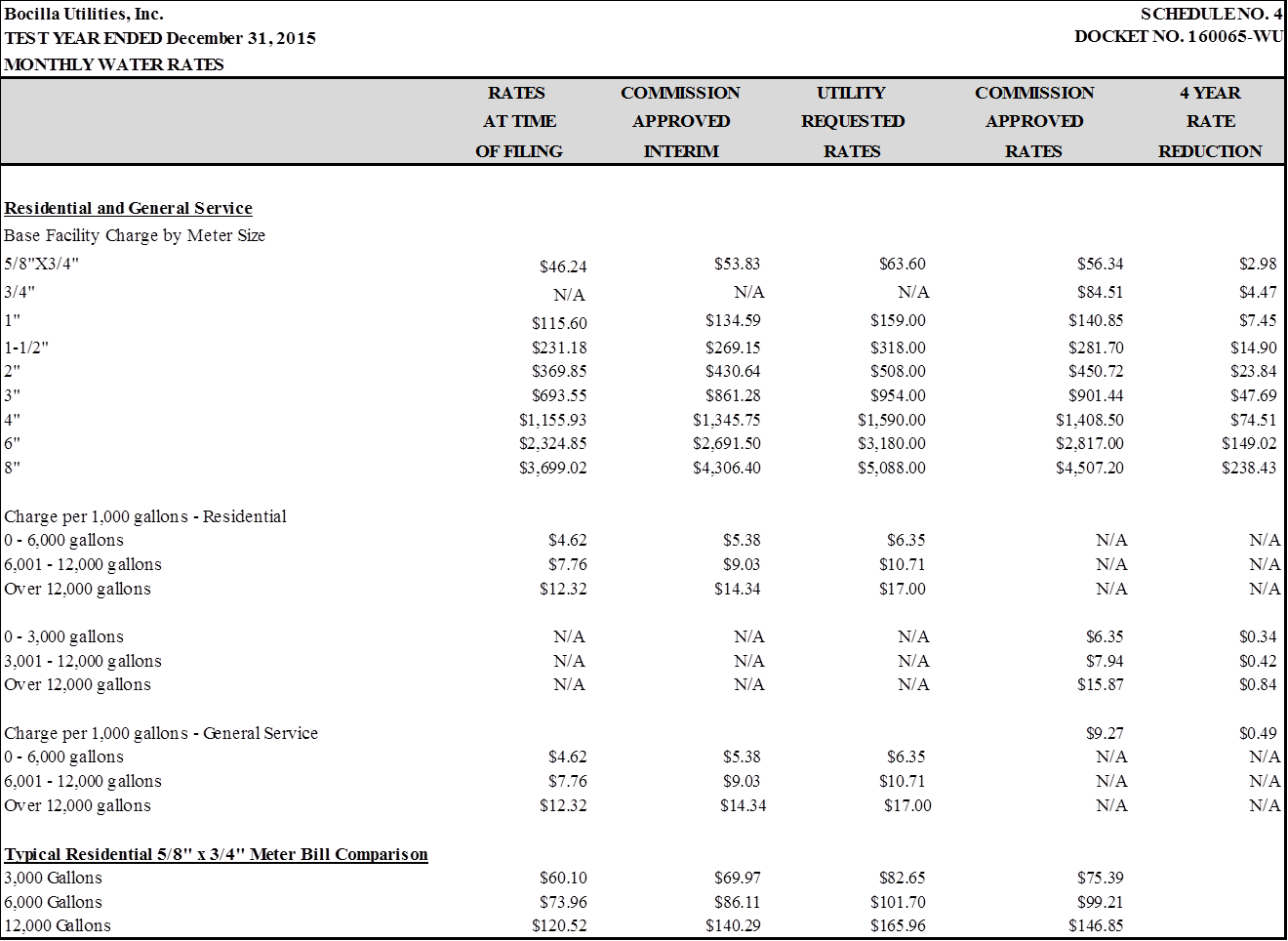 In re: Application for increase in water rates in Charlotte County by Bocilla Utilities, Inc.DOCKET NO. 160065-WUORDER NO. PSC-17-0209-PAA-WUISSUED: May 30, 2017Subject of ComplaintPSC’s Records (CATS)          (test year and 4 prior years)Utility’s Records        (test year and 4 prior years)DEP          (test year and 4 prior years)Docket CorrespondenceCustomer MeetingBilling Related21Opposing Rate Increase67Water Quality135Quality of Service34Boil Water Notice34Water Pressure51Total*2102022Audit AdjustmentsDescription of AdjustmentsFinding 6Reflect appropriate accumulated amortization of CIAC.Finding 8Reflect the removal of unsupported and out-of-period costs, as well as the reclassification of certain amounts.Audit AdjustmentsAccum. Amort. of CIACO&M ExpenseCIAC Amort.ExpenseFinding 6($44,625)$3,538Finding 8($5,048)ErrorDescription of ErrorU-17 understated by $500, U-18 understated by $500,U-19 overstated by $500Commission staff requested additional information about the meter installation, U-19. In its response, Bocilla discovered that water service (short side) U-17 should be $800 instead of $300, water service (long side) U-18 should be $1,000 instead of $500, and meter installed U-19 should be $500 instead of $1,000. These discrepancies are based on a response from Giffels-Webster Engineers, Inc. to Bocilla. These errors do not impact total UPIS but do affect accumulated depreciation because these components have different depreciation rates.U-19 overstated by $135U-19 represents the installation price of a meter, as estimated by Giffels-Webster Engineers, Inc. In response to Commission staff’s third data request, the Utility stated that the actual cost to install a meter is $365. This value, modified using the Handy-Whitman Index, more accurately estimates the historical cost of installing a meter. This error overstates UPIS by $35,350.Remove U-16$19,267 from 2004U-16 represents the assets related to an interconnect to supply Knight Island Utilities (KIU) with water it purchases from EWD. As such, it shall be considered a non-utility asset.Remove U-15$878 from 1991Commission staff requested additional information about directional drill U-15, at which point the Utility discovered that this item was already accounted for in another line item and shall be removed.Reclassify boost station assets to appropriate NARUC AccountThe Utility included all assets from the interconnect project in the Transmission and Distribution account. The assets that belong in the Pumping Equipment account shall be reclassified so that appropriate depreciation rates will be applied.Unallocated CostsAllocation PercentageBocilla Allocated CostsAccount 311 – Pumping EquipmentAccount 311 – Pumping EquipmentAccount 311 – Pumping EquipmentAccount 311 – Pumping EquipmentBoost Station $129,863 64 % $83,112 Account 331 – Transmission & Distribution MainsAccount 331 – Transmission & Distribution MainsAccount 331 – Transmission & Distribution MainsAccount 331 – Transmission & Distribution MainsInterconnect $449,979 64 % $287,987 Subaqueous Crossing 76,586 N/A 76,586 Total $526,565  $364,573 Total Project $656,428 $447,685WaterService Revenues     Utility Annualized Service Revenues$397,988     Commission-Approved Adjustment$115Total Service Revenues$398,103    Miscellaneous Revenues     Utility Recorded Miscellaneous Revenues$2,168     Commission-Approved      Miscellaneous Revenue Adjustments($2,118)Total Miscellaneous Revenues$50Total Test Year Revenues$ 398,153MFR B-10 Estimated ActualAdditionalEstimatedRevisedTotalCoenson & Friedman, PA$38,000$28,688$4,635$33,323Englewood Management Group, LLC30,00055,5878,17563,762DMK Engineering8,1003,3753,7757,150M&R Consultants02,10002,100Giffels-Webster, Inc.06,90506,905Filing Fee 4,0002,00002,000Bocilla In-house1,6001,8382502,088Customer Notices 1,200000Travel 1,500000Total$84,400$100,493$16,835$117,328DescriptionMFREstimatedUtility RevisedAct.& Est.CommissionAdjustmentCommissionApprovedTotalLegal Fees$38,000$33,323($2,504)$31,323Accounting Consultant Fees 30,00063,762(7,147)56,615Engineering Consultant Fees8,10016,155(9,005)7,150Filing Fee4,0002,00002,000Bocilla In-house1,6002,08802,088Customer  Notices1,2000(284)916Travel$1,500000Total$84,400$117,328($18,940)$99,588Test Year Revenue$ IncreaseRevenue Requirement% Increase$398,153$98,743$496,89624.80%UTILITY’S CURRENT RATESCOMMISSION-APPROVED56% BFCResidential5/8” x 3/4”  Meter Size$46.24$56.34Charge per 1,000 gallons0-6,000 gallons$4.626,001 – 12,000 gallons$7.76Over 12,000 gallons$12.320 – 3,000 gallons$6.353,001 – 12,000 gallons$7.94Over 12,000 gallons$15.873,000 Gallons$60.10$75.396,000 Gallons$73.96$99.2112,000 Gallons$120.52$146.85Commission-ApprovedLabor$6.15Printing0.50Postage0.47Total$7.12Current ChargeCommission-Approved ChargeMeter Installation Charge5/8”x3/4”$165.00$365.00Main Extension ChargePer ERC$0.00$1,421.00System Capacity Charge$3,000.00$0.00AFPI Charge$1,292.31$1,292.31/s/ Hong WangHONG WANGChief Deputy Commission ClerkBocilla Utilities, Inc.Bocilla Utilities, Inc.Schedule No. 1-ASchedule No. 1-ASchedule of Water Rate BaseSchedule of Water Rate Base Docket No. 160065-WU Docket No. 160065-WU Docket No. 160065-WUTest YearUtilityAdjustedCommissionCommissionPerAdjust-Test YearAdjust-AdjustedDescriptionUtilitymentsPer UtilitymentsTest Year1Plant in Service$1,230,651 ($47,895)$1,182,756 $105,557 $1,288,313 2Land and Land Rights44,000 0 44,000 (44,000)0 3Non-used and Useful Components0 0 0 0 0 4Construction Work in Progress42 0 42 0 42 5Accumulated Depreciation(358,888)9,780 (349,108)37,986 (311,122)6CIAC(460,348)1,500 (458,848)(83)(458,931)7Amortization of CIAC232,960 (7,114)225,846 (44,617)181,229 8Working Capital Allowance0 45,466 45,466 1,530 46,9969Rate Base$688,417$1,737$690,154$56,373$746,527Bocilla Utilities, Inc.Adjustments to Rate BaseBocilla Utilities, Inc.Adjustments to Rate BaseSchedule No. 1-BDocket No. 160065-WUSchedule No. 1-BDocket No. 160065-WUExplanationExplanationWaterPlant In ServicePlant In Service1Reflect appropriate test year plant. (Original Cost Study)Reflect appropriate test year plant. (Original Cost Study)$9,8482To remove duplicative land. (Further Adjustments to Rate Base)To remove duplicative land. (Further Adjustments to Rate Base)(44,000)3Reflect appropriate pro forma Plant. (Adjustments to Pro Forma Plant)Reflect appropriate pro forma Plant. (Adjustments to Pro Forma Plant)139,708     Total    Total$105,557LandLandTo remove non-used and useful land. (Further Adjustments to Rate Base)To remove non-used and useful land. (Further Adjustments to Rate Base)($44,000)Accumulated DepreciationAccumulated Depreciation1Reflect appropriate test year accum. depr. (Original Cost Study)Reflect appropriate test year accum. depr. (Original Cost Study)$49,6952Reflect appropriate pro forma accumulated depr. (Adjustments to Pro Forma Plant)Reflect appropriate pro forma accumulated depr. (Adjustments to Pro Forma Plant)(11,709)    Total    Total$37,986 CIACCIACRetirements related to meter hook-up charges. (Adjustments to Pro Forma Plant)Retirements related to meter hook-up charges. (Adjustments to Pro Forma Plant)($83)Accumulated Amortization of CIACAccumulated Amortization of CIAC1Agreed upon Audit Finding 6. (Adjustments to Rate Base)Agreed upon Audit Finding 6. (Adjustments to Rate Base)($44,625)2Reflect meter installation via hook-up charges. (Adjustments to Pro Forma Plant)Reflect meter installation via hook-up charges. (Adjustments to Pro Forma Plant)8     Total    Total($44,617)Working CapitalWorking CapitalReflect the appropriate working capital amount. (Working Capital Allowance)Reflect the appropriate working capital amount. (Working Capital Allowance)$1,530 Bocilla Utilities, Inc.Bocilla Utilities, Inc. Schedule No. 2 Schedule No. 2Capital Structure-Simple AverageCapital Structure-Simple AverageCapital Structure-Simple Average Docket No. 160065-WU Docket No. 160065-WU Docket No. 160065-WUSpecificSubtotalProrataCapitalTotalAdjust-AdjustedAdjust-ReconciledCostWeightedDescriptionCapitalmentsCapitalmentsto Rate BaseRatioRateCostPer UtilityPer Utility1Long-term Debt$1,005,226 $0 $1,005,226 $0 $1,005,226 82.30%5.00%4.12%2Short-term Debt0 0 0 0 0 0.00%0.00%0.00%3Preferred Stock0 0 0 0 0 0.00%0.00%0.00%4Common Equity216,151 0 216,151 0 216,151 17.70%10.50%1.86%5Customer Deposits0 0 0 0 0 0.00%0.00%0.00%6Deferred Income Taxes12,122 0 12,122 0 12,122 0.00%0.00%0.00%7Total Capital$1,233,499 $0 $1,233,499 $0 $1,233,499 100.00%5.97%Commission-ApprovedCommission-Approved8Long-term Debt$1,005,226  ($219,673)$785,553 ($209,620)$575,93377.15%4.75%3.67%9Short-term Debt0 0 0 0 0 0.00%0.00%0.00%10Preferred Stock0 0 0 0 0 0.00%0.00%0.00%11Common Equity216,151 0 216,151 (57,679)158,472 21.23%10.66%2.26%12Customer Deposits0 0 0 0 0 0.00%0.00%0.00%13Deferred Income Taxes12,122 0 12,122 0 12,122 1.62%0.00%0.00%14Total Capital$1,233,499 ($219,673)$1,013,826 ($267,299)$746,527 100.00%5.93%LOWHIGH   RETURN ON EQUITY   RETURN ON EQUITY9.66%11.66%    OVERALL RATE OF RETURN    OVERALL RATE OF RETURN    OVERALL RATE OF RETURN5.71%6.14%Bocilla Utilities, Inc.Bocilla Utilities, Inc.Schedule No. 3-ASchedule No. 3-ASchedule No. 3-AStatement of Water OperationsStatement of Water OperationsDocket No. 160065-WUDocket No. 160065-WUDocket No. 160065-WUTest YearUtilityAdjustedCommissionCommissionPerAdjust-Test YearAdjust-AdjustedRevenueRevenueDescriptionUtilitymentsPer UtilitymentsTest YearIncreaseRequirement1Operating Revenues:$391,017 $156,753 $547,770 ($149,617)$398,153 $98,743 $496,896 24.80%Operating Expenses2    Operation & Maintenance363,729 76,819 440,548(64,579)375,969375,9693    Depreciation (net of CIAC Amort.)14,743 0 14,743 14,214 28,957 28,957 4    Taxes Other Than Income44,538 6,857 51,395 (8,114)43,281 4,443 47,7255    Income Taxes0 0 0 0 0 0 0 6Total Operating Expense423,010 83,676 506,686(58,479)448,2074,443452,6517Operating Income($31,993)$73,077 $41,084 ($91,138)($50,054)$94,300 $44,246 8Rate Base$688,417$690,154$746,527$746,5279Rate of Return-4.65%5.95%-6.70%5.93%Bocilla Utilities, Inc.Adjustment to Operating IncomeBocilla Utilities, Inc.Adjustment to Operating IncomeSchedule 3-B Docket No. 160065-WUSchedule 3-B Docket No. 160065-WUExplanationExplanationWaterOperating RevenuesOperating Revenues1Remove requested final revenue increase.Remove requested final revenue increase.($152,375)2Reflect appropriate amount of annualized revenues. (Test Year Revenues)Reflect appropriate amount of annualized revenues. (Test Year Revenues)2,758     Total    Total($149,617)Operation and Maintenance ExpenseOperation and Maintenance Expense1Agreed upon Audit Finding 8. (Adjustments to Rate Base)Agreed upon Audit Finding 8. (Adjustments to Rate Base)($5,048)2Reflect appropriate pro forma O&M expenses. (Adjustments to Pro Forma Expenses)Reflect appropriate pro forma O&M expenses. (Adjustments to Pro Forma Expenses)(29,402)3Reflect appropriate salaries & wages expense. (Salaries and Wages Expense)Reflect appropriate salaries & wages expense. (Salaries and Wages Expense)(13,896)4Reflect appropriate pensions and benefits. (Salaries and Wages Expense)Reflect appropriate pensions and benefits. (Salaries and Wages Expense)(1,510)5Reflect appropriate test year expense adjustments. (Operating Expense)Reflect appropriate test year expense adjustments. (Operating Expense)(18,520)6Reflect appropriate amount of rate case expense. (Rate Case Expense)Reflect appropriate amount of rate case expense. (Rate Case Expense)3,797     Total    Total($64,579)Depreciation Expense - NetDepreciation Expense - Net1Agreed upon Audit Finding 6. (Adjustments to Rate Base)Agreed upon Audit Finding 6. (Adjustments to Rate Base)$3,538 2Reflect appropriate test year depr. expense. (Original Cost Study)Reflect appropriate test year depr. expense. (Original Cost Study)(1,025)3Reflect meter installation via hook-up charges. (Further Adjustments to Rate Base)Reflect meter installation via hook-up charges. (Further Adjustments to Rate Base)(8)4Reflect appropriate pro forma depreciation exp. (Adjustments to Pro Forma Plant)Reflect appropriate pro forma depreciation exp. (Adjustments to Pro Forma Plant)11,709    Total   Total$14,214 Taxes Other Than IncomeTaxes Other Than Income1RAFs on revenue adjustments above.RAFs on revenue adjustments above.($6,733)2Reflect appropriate test year property taxes. (Further Adjustments to Rate Base)Reflect appropriate test year property taxes. (Further Adjustments to Rate Base)(3,179)3Reflect appropriate pro forma property taxes (Adjustments to Pro Forma Plant)Reflect appropriate pro forma property taxes (Adjustments to Pro Forma Plant)2,136 4Reflect appropriate pro forma payroll taxes. (Adjustments to Pro Forma Expenses)Reflect appropriate pro forma payroll taxes. (Adjustments to Pro Forma Expenses)765 5Reflect appropriate payroll tax expense. (Salaries and Wages Expense)Reflect appropriate payroll tax expense. (Salaries and Wages Expense)(1,103)    Total    Total($8,114)